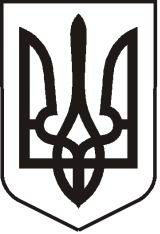 УКРАЇНАЛУГАНСЬКА  ОБЛАСТЬПОПАСНЯНСЬКИЙ  РАЙОН
ПОПАСНЯНСЬКА  МІСЬКА  РАДА ШОСТОГО   СКЛИКАННЯП’ЯТДЕСЯТА СЕСІЯ РIШЕННЯ  23 грудня 2013р.                             м. Попасна	                                   № 50/15Про надання права викупу 95/100 часткикотельні НОД-3 № 2, розташованоїза адресою м. ПопаснаЛуганської обл., вул. Первомайська, 43 ж        На підставі рішення виконавчого комітету Попаснянської міської ради від  20.12.2013  № 155 «Про затвердження звіту про оцінку та рецензію 95/100 частки котельні НОД-3 № 2, розташованої за адресою м. Попасна Луганської обл., вул. Первомайська, 43 ж», рішення Попаснянської міської ради від 27.04.2012 № 25/6 «Про Програму приватизації майна комунальної власності територіальної громади міста Попасна на 2012-2015 роки», керуючись Законом України «Про приватизацію невеликих державних підприємств (малу приватизацію)», ст. 60 Закону України «Про місцеве самоврядування в Україні», Попаснянська міська радаВИРІШИЛА:Надати право викупу орендарю – фізичній особі – підприємцю Царенку Віталію Олександровичу, 95/100 частки котельні НОД-3 № 2, розташованої  за адресою м. Попасна Луганської обл., вул. Первомайська, 43 ж, загальною площею 221,6кв.м, сума викупу – 72415,00 грн. (сімдесят дві тисячі чотириста п'ятнадцять грн. 00 коп.) без ПДВ.Відділу житлово – комунального господарства, архітектури, містобудування та землеустрою та спеціалісту – юристу виконкому міської ради підготувати проект договору купівлі – продажу та оформити акт передачі об’єкту, що приватизується.Контроль за виконанням цього рішення покласти на постійну комісію з питань бюджету, фінансів, регіональних зв’язків та комунальної власностіМіський голова                                                                 Ю.І. Онищенко